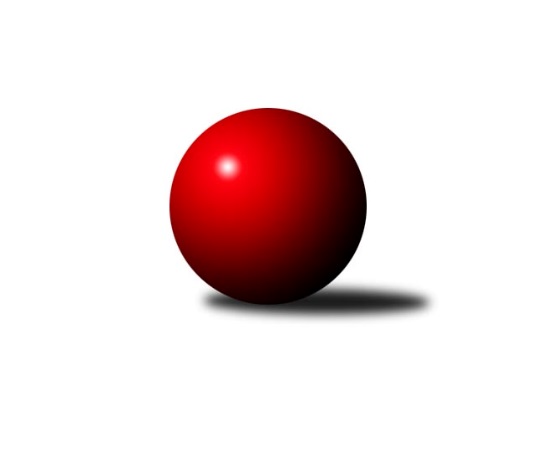 Č.22Ročník 2021/2022	24.5.2024 Krajský přebor KV 2021/2022Statistika 22. kolaTabulka družstev:		družstvo	záp	výh	rem	proh	skore	sety	průměr	body	plné	dorážka	chyby	1.	TJ Lomnice B	20	17	1	2	236 : 84 	(129.5 : 62.5)	2545	35	1750	796	38.8	2.	Kuželky Aš B	20	17	1	2	224 : 96 	(69.5 : 46.5)	2493	35	1735	758	42.6	3.	TJ Šabina	20	14	0	6	213 : 107 	(118.0 : 72.0)	2533	28	1741	792	41.3	4.	TJ Lomnice C	20	13	1	6	196 : 124 	(107.0 : 73.0)	2465	27	1734	730	48.6	5.	Slovan KV C	20	9	3	8	159 : 161 	(91.0 : 91.0)	2410	21	1697	713	52.7	6.	Sokol Teplá	20	6	2	12	149 : 171 	(86.5 : 93.5)	2435	14	1699	736	41	7.	Kuželky Aš C	20	6	2	12	126 : 194 	(64.0 : 82.0)	2391	14	1692	699	56.3	8.	SKK K.Vary B	20	6	2	12	126 : 194 	(82.5 : 111.5)	2278	14	1645	632	63.1	9.	Loko Cheb C	20	6	2	12	121 : 199 	(82.5 : 115.5)	2324	14	1660	664	57.9	10.	TJ Lomnice D	20	3	3	14	108 : 212 	(76.5 : 113.5)	2373	9	1681	692	67.7	11.	TJ Jáchymov B	20	3	3	14	102 : 218 	(63.0 : 109.0)	2334	9	1663	671	56.7Tabulka doma:		družstvo	záp	výh	rem	proh	skore	sety	průměr	body	maximum	minimum	1.	Kuželky Aš B	10	10	0	0	121 : 39 	(25.5 : 14.5)	2530	20	2631	2409	2.	TJ Lomnice B	10	9	1	0	124 : 36 	(70.5 : 31.5)	2498	19	2595	2384	3.	TJ Šabina	10	8	0	2	112 : 48 	(60.0 : 32.0)	2502	16	2643	2406	4.	TJ Lomnice C	10	7	1	2	104 : 56 	(61.0 : 41.0)	2428	15	2523	2385	5.	Sokol Teplá	10	6	0	4	91 : 69 	(51.0 : 41.0)	2424	12	2556	2332	6.	Slovan KV C	10	5	2	3	87 : 73 	(55.5 : 44.5)	2463	12	2513	2318	7.	Loko Cheb C	10	6	0	4	85 : 75 	(46.0 : 42.0)	2576	12	2676	2463	8.	SKK K.Vary B	10	4	1	5	73 : 87 	(52.5 : 57.5)	2471	9	2570	2293	9.	Kuželky Aš C	10	4	1	5	70 : 90 	(17.0 : 11.0)	2435	9	2575	2316	10.	TJ Jáchymov B	10	2	2	6	59 : 101 	(39.5 : 56.5)	2348	6	2451	2257	11.	TJ Lomnice D	10	1	2	7	49 : 111 	(48.5 : 71.5)	2302	4	2454	2244Tabulka venku:		družstvo	záp	výh	rem	proh	skore	sety	průměr	body	maximum	minimum	1.	TJ Lomnice B	10	8	0	2	112 : 48 	(59.0 : 31.0)	2537	16	2703	2418	2.	Kuželky Aš B	10	7	1	2	103 : 57 	(44.0 : 32.0)	2499	15	2688	2382	3.	TJ Šabina	10	6	0	4	101 : 59 	(58.0 : 40.0)	2538	12	2664	2345	4.	TJ Lomnice C	10	6	0	4	92 : 68 	(46.0 : 32.0)	2463	12	2653	2357	5.	Slovan KV C	10	4	1	5	72 : 88 	(35.5 : 46.5)	2421	9	2607	2265	6.	TJ Lomnice D	10	2	1	7	59 : 101 	(28.0 : 42.0)	2376	5	2565	2302	7.	Kuželky Aš C	10	2	1	7	56 : 104 	(47.0 : 71.0)	2404	5	2542	2230	8.	SKK K.Vary B	10	2	1	7	53 : 107 	(30.0 : 54.0)	2273	5	2433	2090	9.	TJ Jáchymov B	10	1	1	8	43 : 117 	(23.5 : 52.5)	2332	3	2516	1782	10.	Sokol Teplá	10	0	2	8	58 : 102 	(35.5 : 52.5)	2437	2	2608	2333	11.	Loko Cheb C	10	0	2	8	36 : 124 	(36.5 : 73.5)	2283	2	2412	2225Tabulka podzimní části:		družstvo	záp	výh	rem	proh	skore	sety	průměr	body	doma	venku	1.	TJ Lomnice C	10	8	1	1	118 : 42 	(57.5 : 30.5)	2481	17 	4 	1 	0 	4 	0 	1	2.	Kuželky Aš B	10	8	1	1	111 : 49 	(36.5 : 21.5)	2486	17 	4 	0 	0 	4 	1 	1	3.	TJ Lomnice B	10	8	1	1	108 : 52 	(67.0 : 33.0)	2558	17 	4 	1 	0 	4 	0 	1	4.	TJ Šabina	10	7	0	3	107 : 53 	(61.5 : 40.5)	2506	14 	5 	0 	1 	2 	0 	2	5.	Slovan KV C	10	5	2	3	90 : 70 	(51.5 : 48.5)	2405	12 	2 	1 	2 	3 	1 	1	6.	Sokol Teplá	10	4	2	4	84 : 76 	(44.0 : 32.0)	2390	10 	4 	0 	2 	0 	2 	2	7.	Kuželky Aš C	10	3	1	6	64 : 96 	(24.0 : 34.0)	2329	7 	3 	1 	3 	0 	0 	3	8.	TJ Lomnice D	10	2	1	7	61 : 99 	(32.5 : 55.5)	2375	5 	0 	1 	4 	2 	0 	3	9.	Loko Cheb C	10	2	1	7	47 : 113 	(33.0 : 65.0)	2312	5 	2 	0 	2 	0 	1 	5	10.	SKK K.Vary B	10	1	1	8	50 : 110 	(34.0 : 56.0)	2251	3 	1 	0 	3 	0 	1 	5	11.	TJ Jáchymov B	10	1	1	8	40 : 120 	(24.5 : 49.5)	2267	3 	0 	1 	3 	1 	0 	5Tabulka jarní části:		družstvo	záp	výh	rem	proh	skore	sety	průměr	body	doma	venku	1.	TJ Lomnice B	10	9	0	1	128 : 32 	(62.5 : 29.5)	2518	18 	5 	0 	0 	4 	0 	1 	2.	Kuželky Aš B	10	9	0	1	113 : 47 	(33.0 : 25.0)	2498	18 	6 	0 	0 	3 	0 	1 	3.	TJ Šabina	10	7	0	3	106 : 54 	(56.5 : 31.5)	2531	14 	3 	0 	1 	4 	0 	2 	4.	SKK K.Vary B	10	5	1	4	76 : 84 	(48.5 : 55.5)	2375	11 	3 	1 	2 	2 	0 	2 	5.	TJ Lomnice C	10	5	0	5	78 : 82 	(49.5 : 42.5)	2446	10 	3 	0 	2 	2 	0 	3 	6.	Loko Cheb C	10	4	1	5	74 : 86 	(49.5 : 50.5)	2394	9 	4 	0 	2 	0 	1 	3 	7.	Slovan KV C	10	4	1	5	69 : 91 	(39.5 : 42.5)	2406	9 	3 	1 	1 	1 	0 	4 	8.	Kuželky Aš C	10	3	1	6	62 : 98 	(40.0 : 48.0)	2449	7 	1 	0 	2 	2 	1 	4 	9.	TJ Jáchymov B	10	2	2	6	62 : 98 	(38.5 : 59.5)	2413	6 	2 	1 	3 	0 	1 	3 	10.	Sokol Teplá	10	2	0	8	65 : 95 	(42.5 : 61.5)	2464	4 	2 	0 	2 	0 	0 	6 	11.	TJ Lomnice D	10	1	2	7	47 : 113 	(44.0 : 58.0)	2347	4 	1 	1 	3 	0 	1 	4 Zisk bodů pro družstvo:		jméno hráče	družstvo	body	zápasy	v %	dílčí body	sety	v %	1.	František Seidl 	TJ Šabina  	32	/	19	(84%)		/		(%)	2.	Václav Pilař 	Kuželky Aš B 	30	/	19	(79%)		/		(%)	3.	Eduard Seidl 	TJ Šabina  	28	/	15	(93%)		/		(%)	4.	Hubert Guba 	TJ Lomnice B 	28	/	17	(82%)		/		(%)	5.	Zuzana Kožíšková 	TJ Lomnice B 	26	/	17	(76%)		/		(%)	6.	Jiří Flejšar 	TJ Lomnice C 	26	/	19	(68%)		/		(%)	7.	Václav Zeman 	SKK K.Vary B  	24	/	15	(80%)		/		(%)	8.	Martina Pospíšilová 	Kuželky Aš B 	24	/	15	(80%)		/		(%)	9.	Luděk Stríž 	Slovan KV C 	24	/	18	(67%)		/		(%)	10.	Přemysl Krůta 	TJ Lomnice C 	24	/	20	(60%)		/		(%)	11.	Jiří Beneš ml.	TJ Šabina  	23	/	16	(72%)		/		(%)	12.	Luděk Kratochvíl 	Kuželky Aš B 	23	/	16	(72%)		/		(%)	13.	Ota Maršát ml.	Kuželky Aš C 	22	/	14	(79%)		/		(%)	14.	Tereza Štursová 	TJ Lomnice B 	22	/	15	(73%)		/		(%)	15.	Libor Kupka 	SKK K.Vary B  	22	/	15	(73%)		/		(%)	16.	Jiří Šafr 	Slovan KV C 	22	/	18	(61%)		/		(%)	17.	Dagmar Jedličková 	Kuželky Aš B 	22	/	18	(61%)		/		(%)	18.	Luboš Axamský 	Sokol Teplá 	22	/	19	(58%)		/		(%)	19.	Jiří Velek 	Sokol Teplá 	22	/	20	(55%)		/		(%)	20.	Stanislav Pelc 	TJ Jáchymov B 	21	/	16	(66%)		/		(%)	21.	Tomáš Seidl 	TJ Šabina  	21	/	17	(62%)		/		(%)	22.	Miroslav Handšuh 	Slovan KV C 	21	/	17	(62%)		/		(%)	23.	Jiří Nováček 	Loko Cheb C 	20	/	11	(91%)		/		(%)	24.	Jiří Guba 	TJ Lomnice B 	20	/	15	(67%)		/		(%)	25.	Růžena Kovačíková 	TJ Lomnice C 	20	/	15	(67%)		/		(%)	26.	Monika Maněnová 	TJ Lomnice C 	20	/	16	(63%)		/		(%)	27.	Lucie Vajdíková 	TJ Lomnice B 	20	/	17	(59%)		/		(%)	28.	Miroslav Pešťák 	Sokol Teplá 	20	/	17	(59%)		/		(%)	29.	Ivona Mašková 	Kuželky Aš C 	20	/	18	(56%)		/		(%)	30.	Jana Hamrová 	Loko Cheb C 	20	/	20	(50%)		/		(%)	31.	Vladislav Urban 	Kuželky Aš B 	19	/	14	(68%)		/		(%)	32.	Marek Zvěřina 	TJ Šabina  	19	/	18	(53%)		/		(%)	33.	Jaroslav Solín 	Kuželky Aš B 	18	/	14	(64%)		/		(%)	34.	Pavlína Stašová 	Slovan KV C 	18	/	17	(53%)		/		(%)	35.	Jaromír Černý 	TJ Šabina  	18	/	17	(53%)		/		(%)	36.	Albert Kupčík 	TJ Lomnice D 	18	/	18	(50%)		/		(%)	37.	Miroslava Poláčková 	Sokol Teplá 	16	/	10	(80%)		/		(%)	38.	Rudolf Štěpanovský 	TJ Lomnice B 	16	/	12	(67%)		/		(%)	39.	Zdeněk Chvátal 	TJ Lomnice B 	16	/	13	(62%)		/		(%)	40.	Petr Lidmila 	TJ Lomnice C 	16	/	15	(53%)		/		(%)	41.	Hanuš Slavík 	TJ Lomnice D 	16	/	17	(47%)		/		(%)	42.	Eva Nováčková 	Loko Cheb C 	16	/	19	(42%)		/		(%)	43.	Petr Tauber 	Sokol Teplá 	15	/	13	(58%)		/		(%)	44.	Petr Janda 	TJ Lomnice C 	14	/	11	(64%)		/		(%)	45.	Pavel Přerost 	TJ Lomnice B 	14	/	12	(58%)		/		(%)	46.	Blanka Martinková 	SKK K.Vary B  	14	/	18	(39%)		/		(%)	47.	Václav Veselý 	Kuželky Aš B 	14	/	18	(39%)		/		(%)	48.	Vladimír Krýsl 	Loko Cheb C 	14	/	20	(35%)		/		(%)	49.	Radek Plechatý 	TJ Lomnice D 	12	/	8	(75%)		/		(%)	50.	Josef Ženíšek 	SKK K.Vary B  	12	/	9	(67%)		/		(%)	51.	Miroslava Boková 	Sokol Teplá 	12	/	10	(60%)		/		(%)	52.	Jiří Bláha 	Kuželky Aš C 	12	/	10	(60%)		/		(%)	53.	Xenie Sekáčová 	TJ Lomnice C 	12	/	12	(50%)		/		(%)	54.	Martina Sobotková 	Slovan KV C 	12	/	12	(50%)		/		(%)	55.	Lubomír Hromada 	TJ Lomnice C 	12	/	12	(50%)		/		(%)	56.	Lucie Maněnová 	TJ Lomnice D 	12	/	16	(38%)		/		(%)	57.	Ivan Rambousek 	Loko Cheb C 	11	/	20	(28%)		/		(%)	58.	Robert Žalud 	Slovan KV C 	10	/	8	(63%)		/		(%)	59.	Martin Bezouška 	TJ Jáchymov B 	10	/	11	(45%)		/		(%)	60.	Jiří Šeda 	TJ Jáchymov B 	10	/	16	(31%)		/		(%)	61.	Pavel Kučera 	TJ Šabina  	8	/	9	(44%)		/		(%)	62.	Ladislav Martínek 	TJ Jáchymov B 	8	/	10	(40%)		/		(%)	63.	Vladimír Maxa 	TJ Jáchymov B 	8	/	10	(40%)		/		(%)	64.	Ota Laudát 	Kuželky Aš C 	8	/	13	(31%)		/		(%)	65.	Jitka Laudátová 	Kuželky Aš C 	8	/	16	(25%)		/		(%)	66.	Daniel Hussar 	Loko Cheb C 	8	/	18	(22%)		/		(%)	67.	Jiří Mitáček st.	SKK K.Vary B  	7	/	11	(32%)		/		(%)	68.	Jiří Gabriško 	SKK K.Vary B  	7	/	15	(23%)		/		(%)	69.	Helena Pollnerová 	TJ Lomnice D 	7	/	17	(21%)		/		(%)	70.	Štefan Mrenica 	TJ Jáchymov B 	6	/	5	(60%)		/		(%)	71.	Miroslav Budil 	Loko Cheb C 	6	/	6	(50%)		/		(%)	72.	Gerhard Brandl 	TJ Šabina  	6	/	6	(50%)		/		(%)	73.	Dominik Kopčík 	Kuželky Aš C 	6	/	7	(43%)		/		(%)	74.	Josef Bílek 	Sokol Teplá 	6	/	7	(43%)		/		(%)	75.	Filip Maňák 	TJ Lomnice D 	6	/	8	(38%)		/		(%)	76.	Pavel Pazdera 	SKK K.Vary B  	6	/	9	(33%)		/		(%)	77.	Miroslav Špaček 	SKK K.Vary B  	6	/	15	(20%)		/		(%)	78.	Václav Mašek 	Kuželky Aš C 	6	/	17	(18%)		/		(%)	79.	Libuše Korbelová 	TJ Lomnice D 	5	/	15	(17%)		/		(%)	80.	Markéta Kopčíková 	Kuželky Aš C 	4	/	2	(100%)		/		(%)	81.	Rudolf Schimmer 	TJ Lomnice D 	4	/	3	(67%)		/		(%)	82.	Václav Šnajdr 	SKK K.Vary B  	4	/	4	(50%)		/		(%)	83.	Jiří Tauber 	Sokol Teplá 	4	/	6	(33%)		/		(%)	84.	Jana Lukášková 	Sokol Teplá 	4	/	7	(29%)		/		(%)	85.	Jaroslava Chlupová 	Slovan KV C 	4	/	8	(25%)		/		(%)	86.	Jaroslav Stulík 	TJ Jáchymov B 	4	/	8	(25%)		/		(%)	87.	František Živný 	TJ Jáchymov B 	4	/	9	(22%)		/		(%)	88.	Vladimír Veselý ml.	Kuželky Aš C 	4	/	18	(11%)		/		(%)	89.	Hana Makarová 	TJ Jáchymov B 	3	/	9	(17%)		/		(%)	90.	František Mazák nejml.	Kuželky Aš B 	2	/	1	(100%)		/		(%)	91.	Václav Vieweg 	Kuželky Aš C 	2	/	1	(100%)		/		(%)	92.	Michaela Heidlerová 	TJ Lomnice D 	2	/	1	(100%)		/		(%)	93.	Vít Veselý 	Kuželky Aš B 	2	/	2	(50%)		/		(%)	94.	Adolf Klepáček 	Loko Cheb C 	2	/	2	(50%)		/		(%)	95.	Jaromír Valenta 	Sokol Teplá 	2	/	2	(50%)		/		(%)	96.	Iva Knesplová Koubková 	TJ Lomnice D 	2	/	2	(50%)		/		(%)	97.	František Mazák ml.	Kuželky Aš B 	2	/	2	(50%)		/		(%)	98.	Jaroslav Kovář 	TJ Jáchymov B 	2	/	2	(50%)		/		(%)	99.	Václav Hlaváč ml.	Slovan KV C 	2	/	4	(25%)		/		(%)	100.	Hedvika Besedová 	Slovan KV C 	2	/	6	(17%)		/		(%)	101.	Rostislav Milota 	Sokol Teplá 	2	/	8	(13%)		/		(%)	102.	Vlastimil Čegan 	TJ Jáchymov B 	2	/	17	(6%)		/		(%)	103.	Vladimír Míšanek 	Kuželky Aš C 	0	/	1	(0%)		/		(%)	104.	Luboš Kožíšek 	TJ Lomnice D 	0	/	1	(0%)		/		(%)	105.	Petra Prouzová 	TJ Lomnice D 	0	/	1	(0%)		/		(%)	106.	Jiří Čížek 	Loko Cheb C 	0	/	1	(0%)		/		(%)	107.	Zdeňka Šultysová 	Slovan KV C 	0	/	1	(0%)		/		(%)	108.	Vladimír Čermák 	SKK K.Vary B  	0	/	1	(0%)		/		(%)	109.	Jana Čížková 	Sokol Teplá 	0	/	1	(0%)		/		(%)	110.	Zdeněk Kříž ml.	Slovan KV C 	0	/	2	(0%)		/		(%)	111.	Pavel Pokorný 	Loko Cheb C 	0	/	3	(0%)		/		(%)	112.	Irena Balcarová 	SKK K.Vary B  	0	/	3	(0%)		/		(%)	113.	Kateřina Hlaváčová 	Slovan KV C 	0	/	6	(0%)		/		(%)	114.	Josef Zvěřina 	TJ Lomnice D 	0	/	9	(0%)		/		(%)Průměry na kuželnách:		kuželna	průměr	plné	dorážka	chyby	výkon na hráče	1.	Lokomotiva Cheb, 1-2	2568	1798	770	47.9	(428.1)	2.	Karlovy Vary, 1-4	2476	1738	738	50.3	(412.8)	3.	Kuželky Aš, 1-4	2442	1723	719	51.4	(407.1)	4.	TJ Šabina, 1-2	2421	1708	713	49.8	(403.6)	5.	Sokol Teplá, 1-4	2394	1668	726	43.5	(399.1)	6.	Lomnice, 1-4	2376	1684	692	57.6	(396.1)	7.	Jáchymov, 1-2	2369	1662	706	49.2	(394.9)Nejlepší výkony na kuželnách:Lokomotiva Cheb, 1-2Kuželky Aš B	2688	6. kolo	Jiří Nováček 	Loko Cheb C	499	14. koloLoko Cheb C	2676	14. kolo	Jiří Nováček 	Loko Cheb C	491	20. koloTJ Lomnice B	2659	3. kolo	Jiří Nováček 	Loko Cheb C	484	22. koloTJ Lomnice C	2653	20. kolo	Xenie Sekáčová 	TJ Lomnice C	481	20. koloLoko Cheb C	2646	18. kolo	Jiří Nováček 	Loko Cheb C	476	16. koloLoko Cheb C	2632	16. kolo	Martina Pospíšilová 	Kuželky Aš B	476	6. koloLoko Cheb C	2614	20. kolo	Luděk Stríž 	Slovan KV C	472	12. koloSokol Teplá	2608	14. kolo	Jiří Nováček 	Loko Cheb C	468	18. koloSlovan KV C	2607	12. kolo	Jana Hamrová 	Loko Cheb C	465	20. koloLoko Cheb C	2601	11. kolo	Eva Nováčková 	Loko Cheb C	463	11. koloKarlovy Vary, 1-4TJ Lomnice B	2703	2. kolo	František Seidl 	TJ Šabina 	494	12. koloTJ Šabina 	2648	12. kolo	Hubert Guba 	TJ Lomnice B	494	2. koloTJ Lomnice B	2629	8. kolo	Eduard Seidl 	TJ Šabina 	475	12. koloTJ Šabina 	2604	6. kolo	Miroslav Handšuh 	Slovan KV C	468	1. koloSKK K.Vary B 	2570	9. kolo	Pavel Přerost 	TJ Lomnice B	462	8. koloSKK K.Vary B 	2567	15. kolo	Libor Kupka 	SKK K.Vary B 	460	2. koloKuželky Aš B	2557	15. kolo	Václav Zeman 	SKK K.Vary B 	459	19. koloSlovan KV C	2544	7. kolo	Jiří Guba 	TJ Lomnice B	458	8. koloKuželky Aš C	2542	21. kolo	Libor Kupka 	SKK K.Vary B 	457	9. koloSKK K.Vary B 	2528	21. kolo	Libor Kupka 	SKK K.Vary B 	457	21. koloKuželky Aš, 1-4TJ Šabina 	2664	20. kolo	František Seidl 	TJ Šabina 	480	20. koloTJ Lomnice B	2632	22. kolo	Luděk Kratochvíl 	Kuželky Aš B	471	17. koloKuželky Aš B	2631	17. kolo	Ivona Mašková 	Kuželky Aš C	467	20. koloKuželky Aš B	2629	16. kolo	Martina Pospíšilová 	Kuželky Aš B	467	21. koloKuželky Aš C	2575	20. kolo	Václav Veselý 	Kuželky Aš B	467	16. koloKuželky Aš B	2573	10. kolo	Dagmar Jedličková 	Kuželky Aš B	466	14. koloKuželky Aš B	2562	3. kolo	Martina Pospíšilová 	Kuželky Aš B	464	10. koloKuželky Aš B	2558	12. kolo	Jiří Beneš ml.	TJ Šabina 	463	14. koloKuželky Aš B	2546	14. kolo	Václav Vieweg 	Kuželky Aš C	459	20. koloTJ Lomnice C	2541	8. kolo	Hubert Guba 	TJ Lomnice B	458	22. koloTJ Šabina, 1-2TJ Šabina 	2643	9. kolo	Tomáš Seidl 	TJ Šabina 	488	9. koloTJ Lomnice B	2545	13. kolo	Jiří Beneš ml.	TJ Šabina 	474	10. koloTJ Šabina 	2538	4. kolo	Tomáš Seidl 	TJ Šabina 	473	2. koloTJ Šabina 	2522	7. kolo	Jiří Nováček 	Loko Cheb C	466	5. koloTJ Šabina 	2520	5. kolo	Zuzana Kožíšková 	TJ Lomnice B	453	13. koloTJ Šabina 	2503	17. kolo	Hubert Guba 	TJ Lomnice B	451	13. koloTJ Šabina 	2500	10. kolo	Eduard Seidl 	TJ Šabina 	450	19. koloTJ Šabina 	2484	19. kolo	František Seidl 	TJ Šabina 	450	9. koloTJ Šabina 	2480	21. kolo	František Seidl 	TJ Šabina 	448	4. koloKuželky Aš B	2446	2. kolo	Eduard Seidl 	TJ Šabina 	447	7. koloSokol Teplá, 1-4TJ Šabina 	2571	18. kolo	Miroslav Pešťák 	Sokol Teplá	455	2. koloSokol Teplá	2556	16. kolo	František Seidl 	TJ Šabina 	449	18. koloTJ Lomnice B	2464	20. kolo	Tomáš Seidl 	TJ Šabina 	448	18. koloTJ Lomnice C	2464	6. kolo	Miroslav Pešťák 	Sokol Teplá	446	13. koloSokol Teplá	2456	11. kolo	Miroslav Pešťák 	Sokol Teplá	445	16. koloSokol Teplá	2453	2. kolo	Petr Tauber 	Sokol Teplá	442	16. koloSokol Teplá	2436	13. kolo	Petr Tauber 	Sokol Teplá	440	13. koloSokol Teplá	2433	6. kolo	Jaromír Černý 	TJ Šabina 	437	18. koloSokol Teplá	2413	18. kolo	Lubomír Hromada 	TJ Lomnice C	435	6. koloSokol Teplá	2410	3. kolo	Jiří Tauber 	Sokol Teplá	434	16. koloLomnice, 1-4TJ Lomnice B	2595	14. kolo	Zdeněk Chvátal 	TJ Lomnice B	478	21. koloTJ Lomnice B	2580	5. kolo	Hubert Guba 	TJ Lomnice B	469	1. koloTJ Lomnice B	2550	12. kolo	Hubert Guba 	TJ Lomnice B	463	14. koloTJ Lomnice B	2544	21. kolo	Zdeněk Chvátal 	TJ Lomnice B	461	14. koloTJ Lomnice C	2523	9. kolo	Hubert Guba 	TJ Lomnice B	459	5. koloTJ Lomnice B	2517	19. kolo	Josef Ženíšek 	SKK K.Vary B 	458	22. koloTJ Lomnice B	2489	1. kolo	Eva Nováčková 	Loko Cheb C	457	9. koloTJ Lomnice B	2468	15. kolo	Jiří Guba 	TJ Lomnice B	453	5. koloTJ Lomnice C	2465	11. kolo	Zdeněk Chvátal 	TJ Lomnice B	451	5. koloKuželky Aš B	2464	13. kolo	Lubomír Hromada 	TJ Lomnice C	450	9. koloJáchymov, 1-2TJ Šabina 	2514	8. kolo	Martin Bezouška 	TJ Jáchymov B	470	17. koloKuželky Aš B	2451	22. kolo	Martina Pospíšilová 	Kuželky Aš B	453	22. koloTJ Jáchymov B	2451	15. kolo	Miroslav Pešťák 	Sokol Teplá	451	15. koloTJ Lomnice B	2451	11. kolo	Jiří Šafr 	Slovan KV C	444	2. koloTJ Jáchymov B	2418	17. kolo	Jaromír Černý 	TJ Šabina 	438	8. koloSokol Teplá	2416	15. kolo	Josef Ženíšek 	SKK K.Vary B 	438	20. koloSlovan KV C	2407	2. kolo	Lucie Vajdíková 	TJ Lomnice B	436	11. koloTJ Jáchymov B	2396	22. kolo	Václav Zeman 	SKK K.Vary B 	433	20. koloKuželky Aš C	2389	17. kolo	Ladislav Martínek 	TJ Jáchymov B	431	15. koloTJ Jáchymov B	2367	8. kolo	Stanislav Pelc 	TJ Jáchymov B	431	22. koloČetnost výsledků:	8.0 : 8.0	10x	7.0 : 9.0	1x	6.0 : 10.0	9x	4.0 : 12.0	11x	3.0 : 13.0	1x	2.0 : 14.0	13x	16.0 : 0.0	4x	14.0 : 2.0	14x	13.0 : 3.0	3x	12.0 : 4.0	25x	11.0 : 5.0	1x	10.0 : 6.0	15x	1.0 : 15.0	1x	0.0 : 16.0	2x